國際佛光會中華佛光青年總團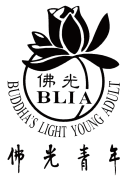 【三好歌曲】創作大賽報名表*「報名表格」須於2020年09月30日前寄至 2018goodmusic@gmail.com。    國際佛光會中華佛光青年總團    【三好歌曲】創作大賽作品授權書立書人(即參賽者全體人員)                    保證其 參加「三好歌曲創作大賽」之參賽作品皆符合下列聲明：若經評選得獎作品(包含所有入圍作品)，不限範圍及時間，同意無償提供主辦單位使用，且有公開播送、公開傳輸、公開展示、重製、改作等之權利，本人無異議。(2) 確為參賽者本人原創,且絕無任何侵害他人著作權或其他權利之情事。(3) 參賽前從未以任何實體及/或數位下載等各種方式出版及/或公開發表(包括且不限   廣告曲、背景曲或宣傳曲等)，且未曾獲獎之作品。(4) 絕非改作之作品(例如翻譯、改編作品)，但橋段、伴奏或合音引用現成歌曲音句。(5) 未有於參賽前將參賽作品之著作財產權授權或讓與第三人(包括任何個人、法人、著作權集權管理團體等)之情事。立書人承諾如違反上述事項致有任何爭議,願承擔一切法律責任。此致 國際佛光會中華佛光青年總團立書人(參賽者)全體人員：作曲者：                       (簽章) 身份證字號/護照號碼:地　址：編曲者：                      (簽章) 身份證字號/護照號碼:地　址：中華民國        年        月       日姓    名(中文)                     (英文)(中文)                     (英文)(中文)                     (英文)(中文)                     (英文)(中文)                     (英文)年    齡性    別□女      □男□女      □男出生日期身份證字號國    籍護照號碼宗教信仰職    業事業單位就讀學校聯絡方式(Ｏ)         　  (Ｈ)         　　 (手機)        (Ｏ)         　  (Ｈ)         　　 (手機)        (Ｏ)         　  (Ｈ)         　　 (手機)        (Ｏ)         　  (Ｈ)         　　 (手機)        (Ｏ)         　  (Ｈ)         　　 (手機)        地    址E-mail創作曲目曲目總長曲目總長曲目總長作曲人(中文姓名)               (英文姓名)(身份證字號)(中文姓名)               (英文姓名)(身份證字號)(中文姓名)               (英文姓名)(身份證字號)(中文姓名)               (英文姓名)(身份證字號)(中文姓名)               (英文姓名)(身份證字號)創作理念(100字內)家長或監護人(18歲以下參賽者須填寫)家長或監護人(18歲以下參賽者須填寫)家長或監護人(18歲以下參賽者須填寫)家長或監護人(18歲以下參賽者須填寫)家長或監護人(18歲以下參賽者須填寫)家長或監護人(18歲以下參賽者須填寫)姓名(中文)                     (英文)(中文)                     (英文)(中文)                     (英文)(中文)                     (英文)(中文)                     (英文)身份證字號聯絡電話關係關係關係